委託切結書本人　　　　　　　　　　　　　特委託　　　　　　　　　　　　　代為管理本人所提供之物件所有租賃相關事宜，委託期限　　　　　年　　　　月　　　　　日起，至　　　　　年　　　　月　　　　　日止，請　查照。 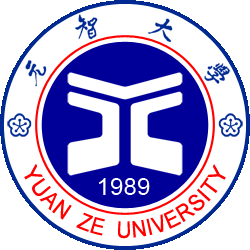 　　委託人： （簽章） 
　　身份證字號：
　　聯絡電話：
　　聯絡地址： 　　受委託人： （簽章） 
　　身份證字號：
　　聯絡電話：
　　聯絡地址： 中華民國　　年　　月　　日 